Załącznik nr 3Do ogłoszenia o przetargu publicznym3002-7.233.11.2023PROJEKT UMOWA SPRZEDAŻY SAMOCHODU OSOBOWEGOzawarta w dniu ………………………..  2024 r. w Suwałkach pomiędzy:Prokuraturą Okręgową w Suwałkach, 16-400 Suwałki, ul. Pułaskiego 26, NIP 844 11 98 975 , reprezentowaną przez: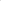 ………………………………………………..- Prokuratora Okręgowego w Suwałkach, zwanym w treści umowy „Sprzedający”, a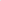 ………………………………………………………………………………………………….………………………………………………………………………………………………….………………………………………………………………………………………………….zwaną/ym w treści umowy „Kupujący”w wyniku przeprowadzonego, na podstawie Rozporządzenia Rady Ministrów z dnia 21 października 2019 r. w sprawie szczegółowego sposobu gospodarowania składnikami rzeczowymi majątku ruchomego Skarbu Państwa (Dz. U. z 2023 r. poz. 2303), postępowania sprzedaży składnika rzeczowego majątku ruchomego.§ 1Sprzedający sprzedaje, a Kupujący kupuje samochód osobowy marki Mitsubishi Lancer Sportback MIVEC 1,8 benzyna , pojemność 1798,00 cm3, rok produkcji 2010, nr rej 
BS 42014, nr VIN: JMBLNCX3AAU004781.Sprzedający oświadcza, że samochód osobowy będący przedmiotem umowy stanowi jego własność, jest wolny od wad prawnych, obciążeń na rzecz osób trzecich, nie toczy się żadne postępowanie, którego przedmiotem jest ten pojazd oraz że nie stanowi on przedmiotu zabezpieczenia.Sprzedający oświadcza, że samochód osobowy będący przedmiotem umowy jest mu znany i z tego tytułu nie wnosi żadnych roszczeń w stosunku do sprzedającego.§ 2Sprzedający przenosi na Kupującego własność samochodu, o którym mowa w §1 umowy za cenę, zgodnie z ofertą Kupującego, w kwocie brutto ……………………... zł, (słownie ……………………………………………………………….) stanowiąca cenę sprzedaży. Cena sprzedaży, zgodnie z ogłoszeniem o sprzedaży, zawiera wpłaconą kwotę wadium 
w wysokości 710 zł brutto (słownie: siedemset złotych 00/100).Kupujący zobowiązuje się uiścić przelewem kwotę będącą róznicą między kwotą złożonej oferty a wysokością wadium, tj. ……………..……….…… zł, (słownie: ……………………………………………………………………………………..……….) na konto Prokuratury Okręgowej w Suwałkach numer: 35 1010 1049 0200 1122 3100 0000, w terminie nie dłuższym niż 7 dni od dnia zawarcia niniejszej umowy.Sprzedający zastrzega sobie prawo zatrzymania samochodu do czasu uiszczenia całej ceny sprzedaży.W przypadku, gdy Kupujący nie uiści zapłaty za samochód w kwocie i w terminie, o którym mowa w § 2 ust. 2, Sprzedający zastrzega sobie odstąpienie od umowy sprzedaży z winy Kupującego.§ 3Wydanie samochodu, o którym mowa w § 1 niniejszej umowy wraz z dokumentacją samochodu i wyposażeniem samochodu nastąpi niezwłocznie od daty wpływu kwoty, 
o której mowa w § 2 ust. 2 niniejszej umowy, na konto Prokuratury Okręgowej 
w Suwałkach.Miejsce wydania – parking Prokuratury Okręgowej w Suwałkach, 16-400 Suwałki, 
ul. Pułaskiego 26.§ 4Kupujący zobowiązuje się do pokrycia wszelkich kosztów i opłat związanych z realizacją niniejszej umowy i podatku od czynności cywilnoprawnych.§ 5W sprawach nieuregulowanych niniejszą umową zastosowanie mają przepisy kodeksu cywilnego.§ 6Umowę sporządzono w dwóch jednobrzmiących egzemplarzach, po jednym dla każdej ze stron.                SPRZEDAJĄCY                                                             KUPUJĄCY                                